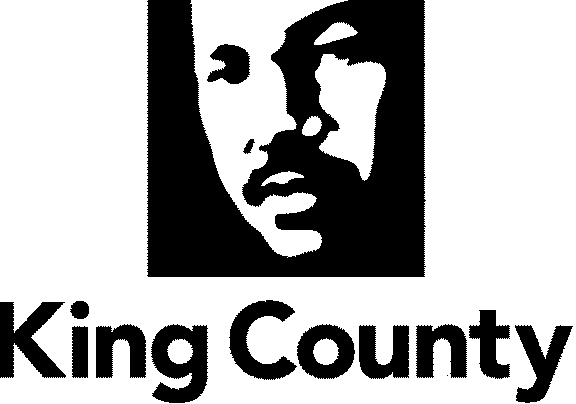 2015 Public Records Committee (PRC) Digital Communication Technology ReportFebruary 2015Prepared byRecords and Licensing Services DivisionApproved by Public Records CommitteeExecutive summaryThis report responds to the requirement set forth in Ordinance 17382 to describe the forms of digital communication used by County agencies; the methods used to retain records of digital communication to meet applicable records retention requirements; and the methods used to search records of digital communication to meet applicable public record disclosure requirements.King County agencies use digital communication in a variety of ways. Specialized applications facilitate business processes, gather statistics on effectiveness of social media tools, and provide access to legislative materials. General-purpose tools are used for: communication, education, information sharing with both internal and external customers, partners and stakeholders; business transactions; public engagement; distribution of general information, news, advisory messages and alerts; marketing of county services; and media relations.The Department of Executive Services, Records and Licensing Services Division, Records Management Program continues working toward establishing records management best practices in King County through the countywide records management initiative process that provides the records management foundation of training and tools necessary for county agencies to implement records best practices. BackgroundOn May 21, 2007, the King County Council passed Motion 12511, approving the vision, guiding principles, goals, governance and management structure of the King County Public Records Committee (PRC) as outlined in the PRC Charter.  The PRC was established by Ordinance 15608, which called for the creation of a public records committee to advise both the Council and the King County Executive on policy recommendations regarding public records, specifically including both paper and electronic records. Issues coming under the purview of the PRC include privacy, access to and charges for copies of public records, display of records on County websites, planning and implementation of a countywide records storage management plan, and the countywide records management initiative. Ordinance 17382, passed by the Council on July 24, 2012, added the responsibility of advising county agencies on their use of digital communication technology and serving as a forum for sharing and discussing information about the county’s use of digital communications technologies. In addition, Ordinance 17382 directed the PRC to submit a report annually to the Clerk of the Council that includes: description of the forms of digital communication that are in use by each County agency;description of the methods used by the agency to retain records of digital communication to meet applicable records retention requirements; anddescription of the methods used by the agency to search records of digital communication to meet applicable public record disclosure requirements.A description of the forms of digital communication that are in use by each county agencyKing County agencies use digital communication in a variety of ways. Specialized applications enhance customer services by facilitating business processes, gather statistics on the effectiveness of social media tools, and provide access to legislative materials. Tools in general use, such as digital voicemail, email, and various social-media technologies, are used to:communicate, educate, and inform constituents, internal and external customers, partners and stakeholdersconduct County businessengage the public and promote public involvementdistribute general information, news, advisory messages, alerts, and emergency communicationsmarket county servicesfacilitate media relationsconduct investigationsrecruit for open positionsshare photographs, historical documents, posters and graphicsA chart showing the types of digital communication used and the numbers of agencies using that form of digital communication is included as appendix A. A complete description of how County agencies use digital communication technology is attached as appendix B.Retention of records of digital communication A variety of records retention methods are used to retain records generated by digital communications technologies including social media.  These methods range from contracting retention through a social media vendor, relying on tools native to the social media site or digital communication technology, storing copies of social media entries as electronic or paper records, or using an off-the-shelf product/service like PageFreezer to capture daily snapshots of web and social media sites.  Some agencies that are using the King County Electronic Records Management System (KC ERMS) reported that they retain copies of social media and digital communications in KC ERMS.  A description of the methods used to retain records of digital communication to meet applicable records retention requirements broken down by type of digital communication is included as appendix C.Searching digital communication to meet applicable public record disclosure requirementsMost agencies that create records using digital communications technologies or on social media sites report either using the search functionality available on those sites, using the tools native to the repositories used to store those records (whether shared drives, KC ERMS, Outlook, paper copies, etc.) or manually searching through the posts. Agencies using a third-party tool or system to generate or store digital communications or social media posts use the search functionality built into those tools or systems to search for records. Derek Belt, Social Media Specialist, has produced handouts to assist County employees in searching Facebook and Twitter. The records management staff will be including that information in their training sessions. Others use web-based search tools, such as Google or Bing, to search for posts. Screen captures stored in PageFreezer are searched either manually or using the search function of that system. Descriptions of the methods used to search records of digital communication to meet applicable public record disclosure requirements are broken down by type of digital communication and included as appendix D.Lessons learnedRecords retentionWhen records management staff reviewed the records retention strategies and practices outlined in the responses to requests for information for this report, they identified opportunities for improving both awareness about records retention requirements and practices to ensure compliance with those requirements. As part of the countywide records management initiative, records management program staff have embarked on awareness-raising efforts, including trainings and individual coaching on best practices. Twenty-seven offices completed the records management foundation work of the records management initiative in 2014 which added 437 new KC ERMS users. An additional 14 offices are in progress. Eight-hundred twenty-eight County employees from 29 agencies attended 110 sessions of the three records management initiative training classes in 2014. The records retention issues identified in this report are being addressed by ongoing training and the educational materials used in countywide records management initiative and Executive Policy, INF 15-4 (AEP) Management of King County Public Records, which became effective July 31, 2014, http://www.kingcounty.gov/operations/policies/aep/informationaep/inf154aep.aspx.  Public record disclosure requirementsWhile reporting agencies showed an awareness of the search functionality of the digital communication tools they used and reported strategies for searching for records to respond to public records requests, the inconsistent understanding of records retention requirements is an area of concern and a continuing opportunity for improvement. Here again, records retention issues will be addressed by ongoing training and educational materials used as part of the countywide records management initiative process and communication plan for the roll out of the Executive Policy on management of King County public records. These trainings will be done in the context of public disclosure compliance, in addition to records retention compliance. ConclusionsKing County agencies use digital communication in a variety of ways. Specialized applications facilitate business processes, gather statistics on effectiveness of social media tools, and provide access to legislative materials. Tools in general use are used for communication with both internal and external customers, partners and stakeholders; to conduct County business; engage the public; distribute general information, news, advisory messages and alerts; educate and inform constituents, internal and external customers, partners and stakeholders; market County services; and conduct media relations.Storing County records with third-party service providers, which may include social media tools as well as Saas and hosted applications, pose risks to the records including accessibility, security, storage location, retention, and ownership of records. To address these risks the Records Management Program will develop a vendor questionnaire for agencies to use when evaluating third-party providers that will address potential risks and help agencies make informed records management decisions. Additional guidance documents outlining best records management practice for highly utilized digital communication tools will also be developed in the upcoming year. There is an ongoing need countywide for education on records management best practices and records retention requirements, which are being addressed as part of the ongoing countywide records management initiative. Those education efforts will facilitate and enhance searches for records to respond to public records disclosure requests. Appendix AUsage by Groups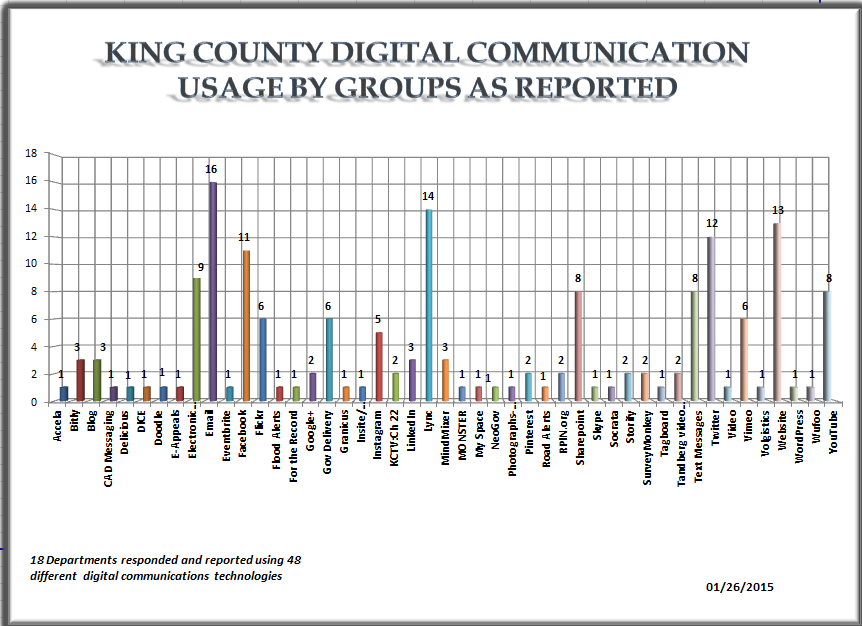 Appendix BForms of Digital Communication UsedAccelaDepartment of Permitting and Environmental Review uses Accela software to record notes about reviews, and tracks status and hours billed for individual permits. The Accela citizen access portal allows customers to research general building information and provides access to records for engineering, fire, licenses, planning, critical areas, code enforcement and real estate services.bitleybitley is a URL shortening services used by the departments of Assessments, Executive Services and Natural Resources and Parks.BlogsSeven programs in three departments, Natural Resources and Parks, Public Health and Transportation support 12 blogs to communicate with the public. These blogs are developed using WordPress software. Computer Aided Dispatch (CAD messaging) The CAD messaging system is used by the King County Sheriff’s Office for internal communications.DeliciousThe Department of Executives Services Director’s Office uses Delicious for RSS news feeds.DICEThe Department of Executive Services Business Resource Center (BRC) uses DICE for job postings. Dice.com is a career website that serves information technology and engineering professionals. DoodleThe Department of Executive Services Director’s Office uses Doodle to assist with scheduling meetings. Doodle is an Internet calendar tool for time management, and meeting coordination. Registered users are polled to determine the best time and date to meet. Meeting coordinators (administrators) receive e-mail alerts for votes and comments. Doodle interacts with various external calendaring systems, such as IBM Lotus Notes. Through the use of a widget for Lotus Notes, users are able to create and manage Doodle polls within a Lotus Notes client application. Google Calendar, Yahoo Calendar, Microsoft Outlook and Apple iCal can be utilized with Doodle to track dates. Google Maps may also be used to share the location of the event. eAppealsThe Board of Equalizations/Appeals uses eAppeals to allow the public to research property values and file appeals online. https://blue.kingcounty.gov/assessor/eAppeals/Index.aspx Electronic NewslettersNumerous King County agencies and elected officials use electronic newsletters to provide news and information internally to County staff and for general communication with constituents, customers, partners, and the public. These are usually distributed via email or on websites.EmailEmail is a widely used communication tool used to communicate across County government with employees, customers, constituents, partners, and stakeholders to conduct County business, distribute general information, advisory messages and alerts, respond to requests, and share information. EventbriteThe Department of Executive Services uses Eventbrite to send event invitations and manage audiences.FacebookThe departments of Assessments, Natural Resources and Parks, Elections, Executive Services, King County Information Technology (KCIT), Public Health, and Transportation as well as the Executive’s Office, the Legislative Branch, the Prosecuting Attorney, and the Sheriff’s Office use Facebook to communicate and interact with the public, share news and information, promote the missions and goals of various King County programs, employee engagement and education, public outreach, customer services, media relations, general marketing awareness and to engage with volunteers. The Prosecuting Attorney uses Facebook for investigative purposes. FlickrFlickr is used by the departments of Executive Services, KCIT, Public Health and Transportation as well as the Executive’s Office to share photographs internally and externally with the public. Flood AlertsFlood Alerts are generated by AlertSense, which is linked to water levels as indicated by gage readings, and sends out Flood Alerts at various flood stages.For the RecordThe Hearing Examiner uses For the Record to record proceedings.GmailThe Department of Adult and Juvenile Detention (DAJD) uses a Google email account for access to Google Analytics. As the DAJD website prepares for migration by the end of 2014, one of the costless research tools available is Google Analytics, which requires a Google account for access. Gmail allows the migration committee members in DAJD convenient way to communicate with eGov members, who are assisting with the migration with their expertise. Google Analytics is a service offered by Google that produces statistics/record tracking about a website's traffic, traffic sources, visitors from all referrers, such as search engines and social networks, and direct visits, etc. Having this information will help to better understand how the public accesses the department's website, and in turn, help the department more efficiently update it's website to better serve the public.Google+Google+ is a social networking and identity service used by the Department of Executive Services Records and Licensing Services Regional Animal Services of King County for volunteer collaboration and by the Department of Natural Resources and Parks, Parks Division to disseminate timely news, information and alerts.GovDeliveryGovDelivery is used by various County agencies to communicate with the County residents, communicate with public about county services and for outreach purposes, send time-sensitive text messages to subscribers about bus delays, communicate with employees and the media and to host electronic newsletters.GranicusGranicus is used by King County Television (KCTV) to provide access to KCTV video, including original programming, Council and committee meetings, press conference, and other events.InsiteThe Legislative Branch uses Insite to power Legisearch and provide access to proposed and enacted motions and ordinances, other legislative materials, meeting agendas, minutes, and videos. InstagramInstagram is used by the departments of Executive Services, KCIT, Natural Resources and Parks and Transportation for public outreach proposes, sharing photographs and videos, and promoting King County services and brand. The Prosecuting Attorney’s Office uses Instagram for investigative purposes.King County Television KCTV provides live and taped video of public meetings, media events, and pre-produced video content on cable channel 22 and through streaming video using the ROKU streaming device. King County TV Cable Channel 22 provides a transparent view into the operations of County government and the issues affecting our region. LinkedInThe departments of Executive Services and KCIT use LinkedIn for job postings, employee communications, sharing news and information about county services, and engage with the public. The Prosecuting Attorney’s Office uses LinkedIn to post positions and to communicate with witnesses.LyncLync is a digital voice system being rolled out countywide by KCIT. As of December 30, 2014, 7,725 county employees have Lync phones. Lync captures digital voicemail messages sending them to the user’s Outlook email inbox; allows for instant messaging between users; and allows for online meetings, conference calls and remote technology support. Most agencies reporting the use of Lync instant messaging report it is used for brief non-substantive communications. The Lync system does not retain instant messages and the Public Records Committee has recommended that Lync instant messaging not be used for substantive business communications. The Sheriff’s Office pulls log reports from Lync’s backend logging functions.MindMixerThe Executive’s Office, KCIT and the Department of Natural Resources and Parks uses MindMixer for outreach and to engage and communicate with the public on civic matters, County initiatives, and projects. Mindmixer is an online platform that allows the public to answer questions, polls, and surveys, as well as comment on ideas. MONSTERThe Department of Executive Services Business Resource Center uses MONSTER for job postings.MyspaceThe Prosecuting Attorney’s Office uses Myspace for investigative purposes.NeoGovNeoGov is used for job postings and employment application review.Cell phone photographsThe Sheriff’s Office uses cell phones to take photographs which are included in case files.PinterestThe departments of Executive Services (Archives) and Natural Resources and Parks (Parks and Solid Waste Divisions) use Pinterest to post photographs for outreach purposes and to share photographs with the public.Road AlertsThe Department of Transportation uses Road Alerts to alter the public about road closures.RPIN/AlertSenseRPIN is an opt-in public alert and notification system used by multiple agencies across King and Snohomish counties for emergency communications with the public. Texting capability includes email and mobile devices. SharePointSharePoint is used for internal communications, staff collaboration on projects and documents and as a document storage library.SkypeSkype is used for long distance video calls.SocrataThe Department of Executive Services uses Socrata for data management as a storage mapping tool.StorifyStorify allows multiple social media posts to be aggregated and shared for information and education purposes.SurveyMonkeySurveyMonkey is used for public and employee surveys.TagboardTagboard is used to collect posts about King County from across social media and sharing news and info about county services.Tandberg video systemTandberg video system is used by both the superior and district courts for interoffice meetings.Text messagesText message are used for public and staff communications.TwitterTwitter is used to communicate and interact with the public and constituents, share information and ideas, promote activities and events, post jobs, media relations and news releases, emergency notices, employee engagement and education, customer service, event promotion, communicate transit disruptions and status. VideoThe Sheriff’s Office uses cell phones, dash cameras, and helicopters to for digital recordings for case files.VimeoVimeo is a video-sharing website to which users can upload, share and view videos. It is used for communicating with public, sharing videos, and providing news, information, and alerts.VolgisticsThe Department of Executive Services Records and Licensing Services Division Regional Animal Services of King County uses Volgistics for volunteer management.WebsitesCounty agencies use both internal (intranet) and external (internet) facing websites.  Intranet sites are used to provide information about internal services, communicate with staff and internal customers, provide forms and training resources, and announce events. Internet sites are used to provide information about County services and programs, receive and respond to customer service requests, and post public meeting notices. The Department of Adult and Juvenile Detention uses websites to provide information about inmate housing, charges, and communication options; general information on DAJD history, statistics, news, PREA (Prison Rape Elimination Act) as well as resources for former inmates returning to the community.  The Department of Assessments uses its website to provide information to the public about property value processes and to report personal property business assets for tax purposes. The District Court provides information, forms, and contact information for its various locations, posts court calendars daily with master calendars posted 90 days in advance. The District Court’s website provides links to online payments and other criminal justice agencies. The Department of Elections uses its website to push general information, voting instructions, election results both current and historical, voter’s guides, contact information, as well as news and events. The Legislative Branch provide news, legislative materials, King County Code, committee information and agendas, issue focused content, and a portal to councilmembers and independent agencies on its website. The Council Districts use the Intranet Quorum Constituent Management System to respond to constituent inquiries, refer constituent inquires to other agencies, track history of constituent correspondence. The County Auditor uses its website to deliver information about: King County Auditor’s Office Strategic Plan; Auditor’s Work Program Projects; Reports from audits, CPO oversight reports, videos of presentations; Performance Management reports, and Community Forums reports; an overview of the Capital Projects Oversight program; and overview of the Community Forums; the Auditor’s Office role in promoting countywide Performance Management; Auditor’s Office annual reports and newsletters; and advertise employment opportunities. The Department of Transportation provides information about Metro and Water Taxi services including schedules and rider information on its websites.WordPressThe Department of Executive Services uses WordPress for employee engagement, outreach, education and emergency communications.WufooThe Department of Executive Services Finance and Business Operations Division Employee Giving Program uses Wufoo for nonprofit applications.YouTubeYouTube is used for communication across County government and with the public, partners, and stakeholders to conduct County business and share information. The Prosecuting Attorney’s Office uses YouTube for investigative purposes.Appendix CMethods of Records RetentionAccelaRecords created in Accela are stored by the vendor in the user’s account.bitlyRecords created in bitly are stored by the vendor in the user’s account.BlogsRecords created in WordPress are stored by the vendor in the user’s account. Records of blogs that are stored on websites are captured in PageFreezer.CAD MessagingRecords are maintained in the KCSO Communications Center CAD system.DeliciousRecords created in Delicious are stored by the vendor in the user’s account.DICERecords created in DICE are stored by the vendor in the user’s account.DoodleRecords created in Doodle are stored by the vendor in the user’s account.eAppealseAppeals records are stored on in the database and are also printed on paper.Electronic newslettersElectronic newsletters are stored on county network drives, in SharePoint, filed into KC ERMS and stored with vendors (GovDelivery and Constant Contact).EmailEmail messages are stored in users email inboxes on the county’s Exchange Server, as Outlook .pst files on network drives, or filed in the King County Electronic Records Management System. Records of email messages sent or received on outside systems (GovDelivery and RPIN) are stored by the vendors.EventbriteRecords created in Eventbrite are stored by the vendor in the user’s account.FacebookRecords created on Facebook are stored by the vendor in the user’s account. The Department of Assessments takes a screenshot and removes posts from the general public that violate the social media guidelines. Some agencies periodically make PDF copies of their Facebook pages and store them on county servers. Other agencies rely on PageFreezer to capture Facebook pages on a daily basis. FlickrRecords created in Flickr are stored by the vendor in the user’s account.Flood AlertsNo information provided.For the RecordOfficial audio recordings are retained on Council servers via an internal database, Legal Files, in which each digital file is associated with a subject matter file folderGmailEmail messages sent using Gmail are retained by the user.Google+Records created in Google+ are stored by the vendor in the user’s account.GovDeliveryRecords created in GovDelivery are stored by the vendor in the user’s account.GranicusRecords created in Granicus are stored by the vendor which is under contract to King County.Insite/LegisearchRecords are stored by Granicus, which is under contract to King County and in hard copy by the Clerk of the Council.InstagramRecords created in Instagram are stored by the vendor with exception of the Wastewater Treatment Division that stores photos onsite, the Prosecuting Attorney’s Office (PAO) which stores relevant materials in corresponding case files, Metro Transit which stores photos on hard drives.King County Television Channel 22, streaming video and ROKU StreamVideo produced by KCTV is stored by Granicus, which is under contract to King County.LinkedInRecords created in LinkedIn are stored by the vendor in the user’s account. The PAO retains records in the relevant project or case file.LyncDigital voicemail messages generated by the Lync system are sent to individual user’s email inboxes and retained on the County’s Exchange Server, as Outlook .pst files on network drives, or filed in the King County Electronic Records Management System. Instant messages are not retained by the Lync system. Lync loggingLync logs are retained by KCIT.MindMixerRecords created in MindMixer are stored with the vendor or captured by PageFreezer.MONSTERRecords created in MONSTER are stored by the vendor in the user’s account.My SpaceMy Space records generated by the PAO are stored in the relevant case files.NeoGovRecords created in NeoGov are stored by the vendor in the user’s account.Photographs – Cell PhonesThe King County Sheriff’s Office (KCSO) relies on the individual deputies to attach photographs taken with their cell phones to the relevant case files.PinterestRecords created on Pinterest are stored by the vendor in the user’s account.Road AlertsRoad alerts are stored in the database and in Outlook. RPIN/AlertSenseRecords created in RPIN/AlertSense are stored by the vendor in the user’s account.SharePointRecords created in or uploaded to SharePoint are retained in SharePoint or are downloaded and filed on network drives or in KC ERMS.SkypeSkype does not generate records.SocrataRecords created on Socrata are stored by the vendor in the user’s account.StorifyRecords created on Storify are stored by the vendor in the user’s account.SurveyMonkeyRecords created on SurveyMonkey are stored by the vendor in the user’s account.TagboardRecords created on Tagboard are stored by the vendor in the user’s account.Tandberg video systemNumbers listed on speed dial for conference rooms.Text messagesMost agencies use text messages only for transitory records—records with no retention value—and do not store text messages. Other agencies rely on their service provider to store text messages. Text messages generated by MyState are stored by the vendor. TwitterRecords created on Twitter are stored by the vendor in the user’s account.Video recordings taken with cell phones, dash cameras and helicoptersKCSO relies on individual deputies to attach videos taken on their cell phones to the appropriate case file in RMS. Videos taken with dash cameras are stored on hard drives, DVD’s, or onsite. Videos taken by helicopters is streamed unless needed for case file documentation, at which time it is recorded and submitted into evidence, with Case File (RMS) or published to Air Support YouTube accountVimeoRecords created on Vimeo are stored by the vendor in the user’s account. The Department of Assessments retains copies on their internal site and backs them up with their video vendor, Cardinal Media.VolgisticsRecords created on Volgistics are stored by the vendor in the user’s account.WebsitesMany county agencies rely on PageFreezer to capture screenshots of their websites. Records used to supply content for websites are stored on County servers. The Intranet Quorum Constituent Management System, used by the Legislative Branch, is stored within a locally hosted Oracle database. The Department of Assessments uses an Oracle database to store the records used to report personal property business assets that it collects for tax purposes. WordPressRecords created in WordPress are stored by the vendor in the user’s account.WufooRecords created on Wufoo are stored by the vendor in the user’s account. PDFs and CSVs are stored onsite.YouTubeYouTube is a video-sharing website which is accessible to the public. YouTube stores uploaded videos. Agencies also store videos on county websites and servers. The PAO stores some videos in the relevant case files. The Legislative Branch retains videos in the KCTV archives on the Granicus system.Appendix DSearch Methods UsedAccelaAccela and the Accela Citizen Permitting Portal are searchable by permit number, date range, permit type, project name and status.Bitlybitly is searched using the vendor’s search tool.BlogsAgencies that use WordPress to create their blogs rely on the search tools provided by WordPress. Other agencies rely on Google to search their blogs. Some blogs are captured by PageFreezer.CAD MessagingThe King County Sheriff’s Office Communications Center staff search the Computer Aided Dispatch system.DeliciousDelicious is searched using the vendor’s search tool.DICENo search methods reported.DoodleDoodle is searched using the vendor’s search tool.eAppealsThe Board of Equalizations/Appeals retains hard copies and searches those files.Electronic NewslettersElectronic newsletters are searched by email address, subject, date, content, and keyword in Outlook, KC ERMS, and SharePoint. EmailSearches for email messages are done in Outlook or KC ERMS by file number, subject, content, date, user, and sender. The majority of agencies rely on Outlook search tools.EventbriteEventbrite is searched using the vendor’s search tool.FacebookMost agencies report doing Facebook searches; while other search Facebook posts in PageFreezer. The PAO locates and searches the relevant case file. Metro Transit reports downloading Facebook insights and data into an Excel file and search that file.FlickrFlickr is searched using the vendor’s search tool. Some agencies store photos that are posted on Flickr on county servers and search those files using Windows tools.Flood AlertsNo search methodology reported.For the RecordThe Hearing Examiner uses Legal Files file search.GmailEmployees search their Gmail folders.Google+Google+ is searched using the vendor’s search tool.GovDeliveryGovDelivery is searched using the vendor’s search tool.GranicusGranicus is searched using the vendor’s search tool.Insite/LegisearchInsite is a publically accessible tool for searching materials provided through Legisearch using these tools.InstagramInstagram is searched using the vendor’s search tool. Some agencies also store photographs of hard drives or network servers and search using standard Windows tools. The Prosecuting Attorney’s Office searches relevant case files.KCTV Cable Channel 22, steaming video and ROKU StreamRecords are stored with Granicus which is searched using the vendor’s search tool.LinkedInLinkedIn is searched using the vendor’s search tool. The Prosecuting Attorney’s Office searches relevant files.LyncSearches for Lync voicemail messages are done in Outlook or KC ERMS by using Outlook or KC ERMS search tools. The Ombudsman stores and searches for voicemail messages in the Ombudsman’s Case Management System. The Lync system does not retain instant messages and the Public Records Committee has recommended that Lync instant messaging not be used for substantive business communications.MindMixerMindMixer is searched using the vendor’s search tool. Information and comments posted on MindMixer are also searchable through PageFreezer.MONSTERNo search methods were reported.My SpaceThe Prosecuting Attorney’s Office searches the relevant case file for My Space postings.NeoGovNo search methods were reported.Photographs – Cell PhonesThe King County Sheriff’s Office searches the case file, their Photo Lab database, and/or the individual record holder does a search.PinterestPinterest is searched using the vendor’s search tool. Parks also searches their offline gallery using keyword searches.Road AlertsNo search methods were reported.RPIN/AlertSenseNo search methods were reported.SharePointSharePoint is searched by subject, content, type, metadata, date and user using SharePoint search tools.SkypeNo records are created or saved and are therefore not searched.SocrataSocrata is searched using the vendor’s search tool.StorifyStorify is searched using the vendor’s search tool.SurveyMonkeySurveyMonkey is searched using the vendor’s search tool.TagboardTagboard is searched using the vendor’s search tool.Tandberg video systemNo search methods were reported.Text MessagesThe message history on individual devices could be searched if messages were retained. Some vendors have limited short-term tools to pull text messages. The vendor used by Public Health has a web interface that retains and makes text messages searchable.TwitterTwitter is searched using the vendor’s search tool. Some agencies report that their tweets are captured by PageFreezer and are searching using that vendor’s search tools. Metro Transit keeps a record of their tweets in Excel which is searchable using standard Microsoft search tools.Videos from cell phones, dash cams, and helicoptersThe Sheriff’s Office searches the relevant case files and/or the individual record holder searches their cell phone for videos. KCSO Air Support unit files and searches DropBox or One Drive for videos.VimeoVimeo is searched using the vendor’s search tools.VolgisticsVolgistics is searched using the vendor’s search tools.WebsitesIn general websites are searchable using online search tools such as Google and Bing. Many agency’s websites are captured by PageFreezer which provides search tools. Others search SiteCore or their test server. The Department of Assessments uses Oracle to report personal property business assets which is searchable using Oracle tools. WordPressWordPress is searched using the vendor’s search tools.WufooWufoo is searched using the vendor’s search tools.YouTubeYouTube is searched using the vendor’s search tools. The Prosecuting Attorney’s Office searches the relevant case files. KCTV searches the Word file of the scripts.